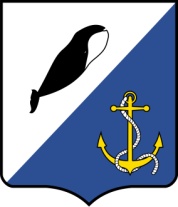 АДМИНИСТРАЦИЯПРОВИДЕНСКОГО ГОРОДСКОГО ОКРУГАПОСТАНОВЛЕНИЕВ соответствии со статьёй 179 Бюджетного кодекса Российской Федерации, Постановлением администрации Провиденского муниципального района от 22.11.2013г № 197 «Об утверждении Порядка разработки, реализации и оценки эффективности муниципальных программ Провиденского муниципального района», Администрация Провиденского городского округаПОСТАНОВЛЯЕТ:1. Утвердить муниципальную программу "Поддержка жилищно-коммунального хозяйства в Провиденском городском округе в 2017-2019 годах".2.	Обнародовать настоящее постановление на официальном сайте администрации Провиденского городского округа (http://www.provadm.ru).3. 	Настоящее постановление вступает в силу со дня официального опубликования, но не ранее 1 января 2017 года.4. 	Контроль за исполнением настоящего постановления возложить на Управление промышленной политики, сельского хозяйства, продовольствия и торговли  администрации Провиденского городского округа Чукотского автономного округа (Парамонов В.В.). Подготовлено:							Парамонов В.В.		Согласовано:							Веденьева Т.Г.									Рекун Д.В.Разослано: дело, Управление финансов,экономики и имущественных отношений, Управление промышленной политики, сельского хозяйства, продовольствия и торговли.Муниципальная программа"Поддержка жилищно-коммунального хозяйства в Провиденском городском округе в 2017-2019 годах"Провидения2016ПАСПОРТмуниципальной программы" Поддержка жилищно-коммунального хозяйства в Провиденском городском округе в 2017-2019 годах"(далее – программа)1. Приоритеты, цели и задачи программыОбеспечение населения коммунальными и бытовыми услугами нормативного качества при доступной стоимости услуг, создание благоприятной обстановки для жизнедеятельности и благополучия населения, улучшения санитарной обстановки, повышение качества жилищно-коммунального обслуживания. Создание среды, комфортной для жителей округа на объектах бытового назначения и улучшения санитарной обстановки; возмещение убытков по содержанию низкорентабельных бань.2. Механизм реализации программыРеализация Программы осуществляется Управлением промышленной политики, сельского хозяйства, продовольствия и торговли администрации Провиденского городского округа совместно с Управлением  финансов, экономики и имущественных отношений Администрации Провиденского городского округа.Реализация мероприятий Программы осуществляется посредствомпредоставления субсидий юридическим лицам (за исключением субсидий государственным (муниципальным) учреждениям), индивидуальным предпринимателям, физическим лицам в соответствии с муниципальными правовыми актами Администрации Провиденского городского округа, устанавливающими цели, условия и порядок предоставления субсидии.3. Организация управления и контроль за ходом реализации программыТекущее управление и контроль за реализацией муниципальной программы осуществляет ответственный исполнитель.В соответствии с порядком, установленным Постановлением администрации Провиденского муниципального района от 22.11.2013г № 197 «Об утверждении Порядка разработки, реализации и оценки эффективности муниципальных программ Провиденского муниципального района» ответственный исполнитель представляет в Управление финансов, экономики и имущественных отношений администрации Провиденского городского округа Чукотского автономного округа:1. Аналитическую информацию о выполнении подпрограмм и мероприятий муниципальной программы по итогам 1 полугодия в срок до 15 июля и по итогам 9 месяцев в срок до 10 октября по установленной Управлением финансов, экономики и имущественных отношений администрации Провиденского городского округа Чукотского автономного округа форме;2. Ежегодно, в срок до 1 февраля года, следующего за отчётным, информацию о ходе реализации муниципальной программы в разрезе каждой подпрограммы и мероприятий по установленной Управлением финансов, экономики и имущественных отношений администрации Провиденского городского округа Чукотского автономного округа форме с пояснительной запиской. 4. Перечень и сведения о целевых индикаторах и показателях программы 5. Ресурсное обеспечение программы Подпрограмма"Поддержка муниципальных организаций жилищно-коммунального хозяйства, предоставляющих населению жилищные услуги на 2017 - 2019 годы» Муниципальной программы «Поддержка жилищно-коммунального хозяйства в Провиденском городском округе на 2017-2019 годы»ПАСПОРТПодпрограммы"Поддержка муниципальных организаций жилищно-коммунального хозяйства, предоставляющих населению жилищные услуги на 2017 - 2019 годы» Муниципальной программы «Поддержка жилищно-коммунального хозяйства в Провиденском городском округе на 2017-2019 годы»I. Характеристика проблемыСтабильность, устойчивое функционирование и качество работы предприятий жилищно-коммунального хозяйства, коммунальных систем жизнеобеспечения оказывают очень важное и существенное влияние на устойчивость экономического и социального развития территории Провиденскогогородского округа.Создание комфортных и безопасных условий проживания населения вследствие повышения надёжности работы объектов жилищно-коммунального хозяйства является приоритетным для Провиденского городского округа. Сдерживание тарифов на коммунальные услуги для населения и сохранение бюджетного финансирования предприятий жилищно-коммунального хозяйства позволяет поддерживать устойчивую работоспособность предприятий жилищно-коммунального хозяйства.II. Основные цели и задачи ПодпрограммыОбеспечение населения жилищно-коммунальными услугами нормативного качества при доступной стоимости услуг, создание благоприятной обстановки для жизнедеятельности и благополучия населения.III. Сроки и этапы реализации ПодпрограммыРеализация Подпрограммы рассчитана на 2017-2019 годы (без разделения на этапы).IV. Ресурсное обеспечение ПодпрограммыОбщий объем бюджетных ассигнований Подпрограммы за счет средств бюджета Провиденского городского округа составляет 23 961,0тыс. рублей, в том числе по годам:2017 год – 7987,0 тыс. рублей;2018 год – 7987,0  тыс. рублей;2019 год – 7987,0  тыс. рублей.Объемы расходов на выполнение мероприятий Подпрограммы ежегодно уточняются в процессе исполнения бюджета городского округа.V. Механизм реализации ПодпрограммыМеханизм реализации Подпрограммы осуществляется в соответствии со сводной бюджетной росписью бюджета Провиденского городского округа, объемом финансирования и порядком исполнения бюджета по расходам посредством:предоставления субсидий юридическим лицам (за исключением субсидий государственным (муниципальным) учреждениям), индивидуальным предпринимателям, физическим лицам в соответствии с муниципальными правовыми актами Администрации Провиденского городского округа, устанавливающими цели, условия и порядок предоставления субсидии.Механизм реализации Подпрограммы основан на обеспечении достижения запланированных результатов и величин, установленных в целевых индикаторах, а также с учетом выполнения предусмотренных мероприятий.VI. Перечень целевых индикаторов (показателей) ПодпрограммыVII. Организация управления и контроль за ходом реализации ПодпрограммыТекущее управление и контроль реализации Подпрограммы осуществляет ответственный исполнитель.В соответствии с порядком, установленным Постановлением администрации Провиденского городского округа от 22. 11. 2013 года № 197 «Об утверждении Порядка разработки, реализации и оценки эффективности муниципальных программ Провиденского муниципального района» ответственный исполнитель представляет в Управление финансов, экономики и имущественных   отношений администрации Провиденского городского округа:аналитическую информацию о выполнении Подпрограммы по итогам 1 полугодия в срок до 15 июля и по итогам 9 месяцев в срок до 10 октября по установленной Управлением форме;ежегодно, в срок до 1февраля года, следующего за отчётным, информацию о ходе реализации Подпрограммы  по установленной форме с пояснительной запиской. Подпрограмма«Предоставление субсидии на возмещение убытков, не обеспечивающих возмещение издержек, в связи с содержанием низкорентабельных бань» Муниципальной программы «Поддержка жилищно-коммунального хозяйства в Провиденском городском округе на 2017-2019 годы»ПАСПОРТподпрограммы «Предоставление субсидии на возмещение убытков, не обеспечивающих возмещение издержек, в связи с содержанием низкорентабельных бань» Муниципальной программы «Поддержка жилищно-коммунального хозяйствав Провиденском городском округе на 2017-2019 годы»(далее – Подпрограмма)I. Характеристика проблемыСтабильность, устойчивое функционирование и качество работы предприятий жилищно-коммунального хозяйства, коммунальных систем жизнеобеспечения оказывают очень важное и существенное влияние на устойчивость экономического и социального развития территории Провиденскогогородского округа.Создание комфортных и безопасных условий проживания населения вследствие повышения надёжности работы объектов жилищно-коммунального хозяйства является приоритетным для Провиденского городского округа. Сдерживание тарифов на коммунальные услуги для населения и сохранение бюджетного финансирования предприятий жилищно-коммунального хозяйства позволяет поддерживать устойчивую работоспособность предприятий жилищно-коммунального хозяйства.В сельских поселениях городского округа отсутствует центральное водоснабжение. Большинство многоквартирных домов не обеспечены полной степенью благоустройства (отсутствуют ванны и душевые). С целью обеспечения благополучия населения и улучшения санитарной обстановки существует необходимость поддержки объектов бытового назначения.    II. Основные цели и задачи ПодпрограммыОбеспечение населения коммунальными и бытовыми услугами нормативного качества при доступной стоимости услуг, создание благоприятной обстановки для жизнедеятельности и благополучия населения, улучшения санитарной обстановки, повышение качества жилищно-коммунального обслуживания. Создание среды, комфортной для жителей округа на объектах бытового назначения и улучшения санитарной обстановки; возмещение убытков по содержанию низкорентабельных бань.III. Сроки и этапы реализации ПодпрограммыРеализация Подпрограммы рассчитана на 2017-2019 годы (без разделения на этапы).IV. Ресурсное обеспечение ПодпрограммыОбщий объем бюджетных ассигнований Подпрограммы за счет средств бюджета Провиденского городского округа составляет 27 201,6 тыс. рублей, в том числе по годам:2017 год – 9067,2 тыс. рублей;2018 год – 9067,2 тыс. рублей;2019 год – 9067,2 тыс. рублей.Объемы расходов на выполнение мероприятий Подпрограммы ежегодно уточняются в процессе исполнения бюджета городского округа.V. Механизм реализации ПодпрограммыМеханизм реализации Подпрограммы осуществляется в соответствии со сводной бюджетной росписью бюджета Провиденского городского округа, объемом финансирования и порядком исполнения бюджета по расходам посредством:предоставления субсидий юридическим лицам (за исключением субсидий государственным (муниципальным) учреждениям), индивидуальным предпринимателям, физическим лицам в соответствии с муниципальными правовыми актами Администрации Провиденского городского округа, устанавливающими цели, условия и порядок предоставления субсидии.Механизм реализации Подпрограммы основан на обеспечении достижения запланированных результатов и величин, установленных в целевых индикаторах, а также с учетом выполнения предусмотренных мероприятий.VI. Перечень целевых индикаторов (показателей) ПодпрограммыVII. Организация управления и контроль за ходом реализации ПодпрограммыТекущее управление и контроль реализации Подпрограммы осуществляет ответственный исполнитель.В соответствии с порядком, установленным Постановлениемадминистрации Провиденского городского округа от 22.11. 2013 года № 197 «Об утверждении Порядка разработки, реализации и оценки эффективности муниципальных программ Провиденского муниципального района» ответственный исполнитель представляет в Управление финансов, экономики и имущественных   отношений администрации Провиденского городского округа:аналитическую информацию о выполнении Подпрограммы по итогам 1 полугодия в срок до 15 июля и по итогам 9 месяцев в срок до 10 октября по установленной Управлением форме;ежегодно, в срок до 1февраля года, следующего за отчётным, информацию о ходе реализации Подпрограммы  по установленной форме с пояснительной запиской. от02 декабря2016 г.№322п. ПровиденияОб утверждении муниципальной программы "Поддержка жилищно-коммунального хозяйства в Провиденском городском округе в 2017-2019 годах"Глава администрации 	С.А.ШестопаловУТВЕРЖДЕНАПостановлением администрации Провиденского городского округаот 02декабря 2016 года № 322Ответственный исполнитель муниципальной ПрограммыУправление промышленной политики, сельского хозяйства, продовольствия и торговли администрации Провиденского городского округаЧукотского автономного округаСоисполнители муниципальной ПрограммыУправление финансов, экономики и имущественных отношений администрации Провиденского городского округаПеречень ПодпрограммПодпрограмма "Поддержка муниципальных организаций жилищно-коммунального хозяйства, предоставляющих населению жилищные услуги на 2017 - 2019 годы"Подпрограмма "Поддержка низкорентабельных бань в Провиденском городском округе на 2017 – 2019 годы".Цели муниципальной программыСохранение устойчивого функционирования предприятий предоставляющих жилищно-коммунальные услуги населению Провиденского городского округа;Обеспечение населения коммунальными и бытовыми услугами нормативного качества при доступной стоимости услуг Задачи муниципальной программыГарантированное оказание управляющими организациями жилищно-коммунальных услуг населению Провиденского городского округа;оказание финансовой поддержки организациям, предоставляющим населению жилищно-коммунальные услуги;создание среды, комфортной для жителей округа на объектах бытового назначения и улучшения санитарной обстановки;  возмещение убытков по содержанию низкорентабельных бань.Целевые индикаторы (показатели) муниципальной программыДоля многоквартирных домов Провиденского городского округа, обеспеченных жилищно-коммунальнымиуслугами в соответствии с нормативными требованиями;Обеспечение доступной стоимости услуг населению бытового назначения (банных услуг).Сроки и этапы реализации муниципальной Программы2017-2019 годы (без разделения на этапы)Объёмы финансовых ресурсов муниципальнойПрограммыОбщий объём бюджетных ассигнований муниципальной программы составляет 51162,6 тыс. рублей, из них:за счёт средств местного бюджета – 51162,6тыс. рублей, в том числе по годам:     2017 год – 17054,2 тыс. рублей;2018 год – 17054,2тыс. рублей;     2019 год –17054,2тыс. рублей;Ожидаемые результаты реализации муниципальной Программы- повышение качества предоставляемых услуг по содержанию жилищного фонда;- улучшение благополучия населения и санитарной обстановки.№ п/пНаименование показателя (индикатора)Единица измеренияЗначения показателейЗначения показателейЗначения показателейОтветственный исполнитель№ п/пНаименование показателя (индикатора)Единица измерения201720182019Ответственный исполнитель12345691Доля многоквартирных домов Провиденского городского округа, обеспеченных жилищно-коммунальными услугами в соответствии с нормативными требованиями%100100100Управление промышленной политики, сельского хозяйства, продовольствия и торговли администрации Провиденского городского округа2Обеспечение доступной стоимости услуг бытового назначения населению (банных услуг)%100100100Управление финансов, экономики и имущественных отношений администрации Провиденского городского округаN п/пНаименование направления, раздела, мероприятияПериод реализации мероприятий (в том числе по годам)Объем финансовых ресурсов, тыс. руб.Объем финансовых ресурсов, тыс. руб.Объем финансовых ресурсов, тыс. руб.Объем финансовых ресурсов, тыс. руб.Ответственный исполнительN п/пНаименование направления, раздела, мероприятияПериод реализации мероприятий (в том числе по годам)Всегов том числе средства:в том числе средства:в том числе средства:Ответственный исполнительN п/пНаименование направления, раздела, мероприятияПериод реализации мероприятий (в том числе по годам)Всегофедерального бюджетаокружного бюджетаместного бюджетаОтветственный исполнитель12345678Всего по Программе201717054,2--17054,2Всего по Программе201817054,2--17054,2Всего по Программе201917054,2--17054,21Подпрограмма "Поддержка муниципальных организаций жилищно-коммунального хозяйства, предоставляющих населению жилищные услуги на 2017 - 2019 годы"20177987,0--7987,0Управление промышленной политики, сельского хозяйства, продовольствия и торговли администрации Провиденского городского округа1Подпрограмма "Поддержка муниципальных организаций жилищно-коммунального хозяйства, предоставляющих населению жилищные услуги на 2017 - 2019 годы"20187987,0--7987,0Управление промышленной политики, сельского хозяйства, продовольствия и торговли администрации Провиденского городского округа1Подпрограмма "Поддержка муниципальных организаций жилищно-коммунального хозяйства, предоставляющих населению жилищные услуги на 2017 - 2019 годы"20197987,0--7987,0Управление промышленной политики, сельского хозяйства, продовольствия и торговли администрации Провиденского городского округа2Подпрограмма "Поддержка низкорентабельных бань в Провиденском городском округе на 2017 – 2019 годы"20179067,2--9067,2Управление финансов, экономики и имущественных отношений администрации Провиденского городского округа2Подпрограмма "Поддержка низкорентабельных бань в Провиденском городском округе на 2017 – 2019 годы"20189067,2--9067,2Управление финансов, экономики и имущественных отношений администрации Провиденского городского округа2Подпрограмма "Поддержка низкорентабельных бань в Провиденском городском округе на 2017 – 2019 годы"20199067,2--9067,2Управление финансов, экономики и имущественных отношений администрации Провиденского городского округаПриложение 1 к Муниципальной программе «Поддержка жилищно-коммунального хозяйства в Провиденском городском округе на 2017-2019 годы» Ответственный исполнитель ПодпрограммыУправление промышленной политики, сельского хозяйства, продовольствия и торговли администрации Провиденского городского округа Чукотского автономного округаСоисполнители ПодпрограммыОтсутствуютУчастники ПодпрограммыОтсутствуютПрограммно-целевые инструменты ПодпрограммыОтсутствуютЦелиПодпрограммыСохранение устойчивого функционирования предприятий предоставляющих жилищно-коммунальные услуги населению Провиденского городского округаЗадачи ПодпрограммыПовышение качества жилищно-коммунального обслуживания;           Гарантированное оказание управляющими организациями жилищно-коммунальных услуг населению Провиденского городского округа;       Оказание финансовой поддержки организациям жилищно-коммунального хозяйства, предоставляющим населению жилищные услуги.Целевые индикаторы (показатели) ПодпрограммыДоля многоквартирных домов Провиденского городского округа, обеспеченных жилищно-коммунальными услугами в соответствии с нормативными требованиями;Сроки и этапы реализации Подпрограммы2017-2019 годы (без разделения на этапы)Объёмы финансовых ресурсов ПодпрограммыОбщий объём бюджетных ассигнований Подпрограммы за счет средств бюджета Провиденского городского округа составляет 23 961,0тыс. рублей, в том числе по годам:2017 год – 7987,0 тыс. рублей;2018 год – 7987,0  тыс. рублей;2019 год – 7987,0  тыс. рублей.Ожидаемые результаты реализации ПодпрограммыПовышение надежности работы предприятий жилищно-коммунального хозяйства; Наименование целевого индикатора и показателяЕдиница измеренияПоказательПоказательПоказательНаименование целевого индикатора и показателяЕдиница измерения201720182019Доля многоквартирных домов Провиденского городского округа, обеспеченных жилищно-коммунальными услугами в соответствии с нормативными требованиями%100100 100Приложение 2 к Муниципальной программе «Поддержка жилищно-коммунального хозяйства в Провиденском городском округе на 2017-2019 годы» Ответственный исполнитель ПодпрограммыУправление финансов, экономики и имущественных отношений администрации Провиденского городского округаСоисполнители ПодпрограммыОтсутствуютУчастники ПодпрограммыОтсутствуютПрограммно-целевые инструменты ПодпрограммыОтсутствуютЦелиПодпрограммыОбеспечение населения коммунальными и бытовыми услугами нормативного качества при доступной стоимости услуг;создание благоприятной обстановки для жизнедеятельности и благополучия населения, улучшения санитарной обстановки;Задачи ПодпрограммыПовышение качества жилищно-коммунального обслуживания;   создание среды, комфортной для жителей округа на объектах бытового назначения и улучшения санитарной обстановки;  возмещение убытков по содержанию низкорентабельных баньЦелевые индикаторы (показатели) ПодпрограммыОбеспечение доступной стоимости услуг населению бытового назначения (банных услуг)Сроки и этапы реализации Подпрограммы2017-2019 годы (без разделения на этапы)Объёмы финансовых ресурсов ПодпрограммыОбщий объём бюджетных ассигнований Подпрограммы за счет средств бюджета Провиденского городского округа составляет 27 201,6 тыс. рублей, в том числе по годам:2017 год – 9067,2 тыс. рублей;2018 год – 9067,2 тыс. рублей;2019 год – 9067,2 тыс. рублей.Ожидаемые результаты реализации ПодпрограммыПовышение надежности работы предприятий жилищно-коммунального хозяйства; благополучие населения и улучшение санитарной обстановкиНаименование целевого индикатора и показателяЕдиница измеренияПоказательПоказательПоказательНаименование целевого индикатора и показателяЕдиница измерения201720182019Обеспечение доступной стоимости услуг бытового назначения населению (банныхуслуг)%100100 100